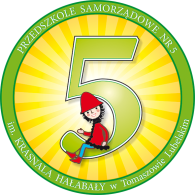 Wniosek o przyjęcie dziecka do Przedszkola Samorządowego Nr 5im. Krasnala Hałabały w roku szk. 2024/2025Proszę o przyjęcie mojego dziecka do Przedszkola Samorządowego Nr 5 im. Krasnala Hałabały w Tomaszowie Lubelskim ul. Moniuszki 51.  Czas pracy przedszkola 6.30 – 16.30.DANE O DZIECKU I RODZINIE*Informacja o miejscu zatrudnienia może okazać się niezbędna np. w przypadku, gdy ze względu na charakter wykonywanej pracy, pracownik nie może korzystać z prywatnego telefonu komórkowego.Deklaruję pobyt dziecka w przedszkolu przez ………  godzin dziennie od godz.: ……………  do godz.: …………… .DODATKOWE INFORMACJE O DZIECKUInne istotne informacje sygnalizowane przez rodziców o stanie zdrowia, diecie i rozwoju psychofizycznym dziecka ważne dla zapewnienia odpowiedniej opieki, odżywiania oraz metod opiekuńczo – wychowawczych, które rodzic chciałby w tym miejscu podać.………………………………………………………………………………………………………………………………………………………………………………………………………………………………………………………………………………………………………………………………………………………Kryteria przyjęć  - przy spełnianych kryteriach proszę oznaczyć odpowiednio TAK lub NIE(kryteria określone w art.131 ust.2 ustawy Prawo oświatowe)Kryteria określone w Uchwale Nr XXX/260/2017 Rady Miasta Tomaszów Lubelski z dnia 31 marca 2017 r. w sprawie ustalenia kryteriów wraz z liczbą punktów w postępowaniu rekrutacyjnym do publicznych przedszkoli prowadzonych przez Miasto Tomaszów Lubelski:Pobyt dziecka w przedszkolu 6 godz., 7 godz., 8 godz., 9 godz. i więcej – odpowiednio 6, 7, 8, 9 pkt.Rodzeństwo dziecka kontynuującego w przedszkolu wychowanie przedszkolne – 2 pkt.Dziecko obojga rodziców/opiekunów prawnych pracujących, prowadzących działalność gospodarczą lub studiujących – 6 pkt.Dziecko, którego jeden z rodziców/opiekunów prawnych pracuje, prowadzi działalność gospodarczą lub studiuje – 4 pkt.Dziecko, którego rodzic/opiekun prawny samotnie wychowuje – 8 pkt. Dokumenty wymagane w postępowaniu rekrutacyjnym:□   Oświadczenie o wielodzietności rodziny □  Orzeczenie o potrzebie  kształcenia specjalnego wydane ze względu na niepełnosprawność, orzeczenie  o niepełnosprawności lub o stopniu niepełnosprawności lub orzeczenie równoważne w rozumieniu przepisów ustawy z dnia 27 sierpnia 1997 r. o rehabilitacji zawodowej i społecznej oraz zatrudnianiu osób niepełnosprawnych (Dz. U. z 2024 r. poz. 44)□  Prawomocny wyrok sądu rodzinnego orzekający rozwód lub separację lub akt zgonu, oraz oświadczenie o samotnym wychowywaniu dziecka oraz niewychowywaniu żadnego  dziecka wspólnie z jego rodzicem □  Dokumenty poświadczające objęcie dziecka pieczą zastępczą zgodnie z ustawą z dnia 9 czerwca 2011 r. o wspieraniu rodziny i pieczy zastępczej (Dz. U. z 2023 r. poz. 1426 z późn. zm.)□ Opatrzona prezentą (stemplem urzędu skarbowego) zanonimowana do treści zawartych we wniosku o przyjęcie do przedszkola kopia pierwszej strony rocznego zeznania podatkowego (PIT) rodzica/prawnego opiekuna za ostatni rok podatkowy lub w przypadku, jeżeli nie dokonano jeszcze rozliczenia kopia pierwszej strony PIT za poprzedni rok podatkowy, lub kopia pierwszej strony PIT wraz z urzędowym potwierdzeniem odbioru wydanym przez elektroniczną skrzynkę podawczą systemu teleinformatycznego administracji podatkowej (UPO). (Podstawa prawna: art. 6 pkt. 1 lit. c  Rozporządzenia Parlamentu Europejskiego i Rady (UE) 2016/679 z dnia 27 kwietnia 2016 r. w sprawie ochrony osób fizycznych w związku z przetwarzaniem danych osobowych i w sprawie swobodnego przepływu danych oraz uchylenia dyrektywy 95/46/WE (Dz.U.UE.2016.119.1) – przetwarzanie jest niezbędne do wypełnienia obowiązku prawnego ciążącego na administratorze i art. 6 pkt. 1 lit. e przywołanego rozporządzenia  - przetwarzanie jest niezbędne do wykonania zadania realizowanego w interesie publicznym lub w ramach sprawowania władzy publicznej powierzonej administratorowi). Kopia pierwszej strony PIT rodzica/rodziców (prawnych opiekunów) za ostatni lub poprzedni rok podatkowy, pozwoli na zweryfikowanie miejsca zamieszkania rodzica/ rodziców prawnych opiekunów) oraz dziecka co jest niezbędne do wypełnienia przez Miasto wymogu wynikającego z art. 131 ust. 1 z dnia 14 grudnia 2016 r. Prawo oświatowe, dotyczącego obowiązku przyjęcia do publicznych przedszkoli kandydatów zamieszkałych na obszarze danej gminy. □ Oświadczenie rodzica(ów)/opiekunów prawnych zawarte we wniosku o przyjęcie do przedszkola o zatrudnieniu, pobieraniu nauki na studiach, prowadzeniu działalności gospodarczej lub o samotnym wychowywaniu dziecka.□ Oświadczenie rodzica(ów)/opiekunów prawnych zawarte we wniosku o przyjęcie dziecka do przedszkola dotyczące deklarowanego czasu pobytu dziecka w przedszkolu.   Inne dokumenty………………………………………………………………………………………………………………………………………Ważne:- Dokumenty składane są w oryginale, notarialnie poświadczonej kopii albo w postaci urzędowo poświadczonego odpisu lub wyciągu z dokumentu zgodnie z art. 76a §1 ustawy z dnia 14 czerwca 1960 r. -Kodeks postępowania administracyjnego (art. 150 ust. 3 ustawy z dnia 14 grudnia 2016 r. Prawo oświatowe).  Dokumenty: - orzeczenie o potrzebie kształcenia specjalnego wydane ze względu na niepełnosprawność, orzeczenie o niepełnosprawności lub o stopniu niepełnosprawności lub orzeczenie równoważne w rozumieniu przepisów ustawy z dnia 27 sierpnia 1997 r. o rehabilitacji zawodowej i społecznej oraz zatrudnianiu osób niepełnosprawnych,- prawomocny wyrok sądu rodzinnego orzekający rozwód lub separację lub akt zgonu,- poświadczające objęcie dziecka piecza zastępczą,mogą być składane także w postaci kopii poświadczonej za zgodność z oryginałem przez rodzica kandydata (art. 150 ust. 5 ustawy z dnia 14 grudnia 2016 r. Prawo oświatowe).Oświadczenia składa się pod rygorem odpowiedzialności karnej za składanie fałszywych oświadczeń. Składający oświadczenie jest obowiązany do zawarcia w nim klauzuli następującej treści: „Jestem świadomy odpowiedzialności karnej za złożenie fałszywego oświadczenia” (art. 150 ust. 6 ustawy z dnia 14 grudnia 2016 r. Prawo oświatowe)□    Zobowiązuję się do poinformowania Dyrektora Przedszkola o zmianach w rodzinie, które stanowiły podstawę przyjęcia dziecka do przedszkola.□   Oświadczam, że wszystkie dane przedstawione we wniosku są prawdziwe. Jestem świadomy odpowiedzialności karnej za złożenie fałszywego oświadczenia.Data złożenia wniosku                       Podpis matki/opiekunki                                 Podpis ojca/opiekunaInformacja o złożeniu wniosku o przyjęcie kandydata do publicznych jednostek wychowania przedszkolnegoJeżeli wnioskodawca skorzystał z prawa składania wniosku o przyjęcie dziecka do więcej niż jednej publicznej jednostki zobowiązany jest wpisać nazwy i adresy od najbardziej do najmniej preferowanych.   Proszę o przyjęcie dziecka do przedszkola wg następującej kolejności: (należy wpisać do jakich placówek wychowania przedszkolnego złożyli państwo wniosek o przyjęcie dziecka)………………………………………………………………………………………………………..………………………………………………………………………………………………………..………………………………………………………………………………………………………..Oświadczenie wnioskodawcy:         Wyrażam zgodę na przetwarzanie danych osobowych zawartych we wniosku do celów związanych z realizacją zadań statutowych przedszkola oraz przeprowadzenia rekrutacji zgodnie z Rozporządzeniem Parlamentu Europejskiego i Rady (UE) 2016/679 z dnia 27 kwietnia 2016 r. w sprawie ochrony osób fizycznych w związku z przetwarzaniem danych osobowych i w sprawie swobodnego przepływu takich danych oraz uchylenia dyrektywy 95/46/WE (ogólne rozporządzenie o ochronie danych) oraz z Rozporządzeniem Ministra Edukacji i Nauki z dnia 18 listopada 2022r. w sprawie przeprowadzania postępowania rekrutacyjnego oraz postępowania uzupełniającego do publicznych przedszkoli, szkół, placówek i centrów (Dz.U.2022 poz. 2431) i Ustawą z dnia 14 grudnia 2016 r. Prawo oświatowe (Dz.U.2017r. poz.59 z późn. zm.)Podpis matki/opiekunki                               Podpis ojca/opiekunaInformacja o przetwarzaniu danych osobowych na podstawie rozporządzenia Parlamentu Europejskiego i Rady (UE) 2016/679 z dnia 27 kwietnia 2016 r. w sprawie ochrony osób fizycznych w związku z przetwarzaniem danych osobowych i w sprawie swobodnego przepływu takich danych oraz uchylenia dyrektywy 95/46/WE (ogólnego rozporządzenia o ochronie danych), Dz. U.UE.L.2016.119.1 – dalej: RODOINFORMUJEMY, ŻE:Administratorem danych osobowych przetwarzanych w ramach procesu rekrutacji są przedszkola/inne formy wychowania przedszkolnego wybrane przez rodziców/opiekunów prawnych kandydata.Kontakt z inspektorem ochrony danych u każdego Administratora (w każdej placówce) jest możliwy przy użyciu danych kontaktowych placówki.Dane osobowe kandydatów oraz rodziców lub opiekunów prawnych kandydatów będą przetwarzane w celu przeprowadzenia postępowania rekrutacyjnego, o którym mowa w art. art.130 ust 1 ustawy Prawo oświatowe na podstawie art. 6 ust. 1 lit. a,b,c,d,e,f oraz art. 9 ust. 2 lit. g RODO, w związku z art. 149 i 150 ustawy z dnia 14 grudnia 2016 r. Prawo oświatowe, określającego zawartość wniosku o przyjęcie do przedszkola oraz wykaz załączonych dokumentów potwierdzających spełnianie kryteriów rekrutacyjnych, art. 127 ust. 1, ust. 4 i ust. 14, określającego sposób organizowania i kształcenia dzieci niepełnosprawnych, a także art. 160, który określa zasady przechowywania danych osobowych kandydatów i dokumentacji postępowania rekrutacyjnego.Odbiorcą danych osobowych zawartych we wniosku może być: uprawniony podmiot obsługi informatycznej dostarczający i obsługujący system rekrutacyjny na podstawie umowy powierzenia przetwarzania danych, organ prowadzący w zakresie zapewnienia miejsca realizacji wychowania przedszkolnego, organy administracji publicznej uprawnione do uzyskania takich informacji na podstawie przepisów prawa.  Informacje dotyczące prowadzonego postępowania rekrutacyjnego, w tym w szczególności informacje o fakcie zakwalifikowania i przyjęcia kandydata mogą zostać wykorzystane w celu usprawnienia procesu rekrutacji i wyeliminowania zjawiska blokowania miejsc.Dane osobowe nie będą przekazywane do państwa trzeciego ani do organizacji międzynarodowej.Dane będą przechowywane przez okres wskazany w art. 160 ustawy Prawo oświatowe, z którego wynika, że dane osobowe kandydatów zgromadzone w celach postępowania rekrutacyjnego oraz dokumentacja postępowania rekrutacyjnego są przechowywane nie dłużej niż do końca okresu, w którym dziecko korzysta
z wychowania przedszkolnego w danym publicznym przedszkolu, oddziale przedszkolnym w publicznej szkole podstawowej lub publicznej innej formie wychowania przedszkolnego, zaś dane osobowe kandydatów nieprzyjętych zgromadzone w celach postępowania rekrutacyjnego są przechowywane
w przedszkolu lub w szkole, przez okres roku, chyba że na rozstrzygnięcie dyrektora przedszkola, lub szkoły została wniesiona skarga do sądu administracyjnego i postępowanie nie zostało zakończone prawomocnym wyrokiem. Rodzicom lub opiekunom prawnym kandydata przysługuje prawo dostępu do danych osobowych kandydata, żądania ich sprostowania lub usunięcia. Wniesienie żądania usunięcia danych jest równoznaczne z rezygnacją z udziału w procesie rekrutacji. Ponadto przysługuje im prawo do żądania ograniczenia przetwarzania w przypadkach określonych w art. 18 RODO.W ramach procesu rekrutacji dane nie są przetwarzane na podstawie art. 6 ust. 1 lit. e) lub f) RODO, zatem prawo do wniesienia sprzeciwu na podstawie art. 21 RODO nie przysługuje.Podstawą prawną przetwarzania danych w procesie rekrutacji do przedszkola/innej formy wychowania przedszkolnego jest art. 6 ust. 1 lit. a,b,c,d,e,f RODO, nie przysługuje prawo do przenoszenia danych na podstawie art. 20 RODO.W toku przetwarzania danych na potrzeby rekrutacji nie dochodzi do wyłącznie zautomatyzowanego podejmowania decyzji ani do profilowania, o których mowa w art. 22 ust. 1 i ust. 4 RODO – żadne decyzje dotyczące przyjęcia do placówki nie zapadają automatycznie oraz że nie buduje się jakichkolwiek profili kandydatów.Rodzicom lub opiekunom prawnym kandydata, w przypadku podejrzenia, że przetwarzanie danych w procesie rekrutacji narusza obowiązujące przepisy prawa, przysługuje prawo wniesienia skargi do organu nadzorczego, zgodnie z art. 77 RODO, gdy uznają, że przetwarzanie ich danych osobowych narusza przepisy RODO.W Polsce organem nadzorczym jest Generalny Inspektor Ochrony Danych Osobowych (ul. Stawki 2, 00-193 Warszawa), a jeśli w przyszłości zostałby powołany inny organ nadzorczy, to ten organ będzie właściwy do rozpatrzenia skargi *.*Prawo wniesienia skargi dotyczy wyłącznie zgodności z prawem przetwarzania danych osobowych, nie dotyczy przebiegu procesu rekrutacji do przedszkola/innej formy wychowania przedszkolnego dla którego ścieżkę odwoławczą przewidują przepisy Prawa oświatowego.Podanie danych zawartych w niniejszym formularzu i dołączonych dokumentach nie jest obowiązkowe, stanowi jednak warunek udziału w postępowaniu rekrutacyjnym do przedszkola/innej formy wychowania przedszkolnego oraz umożliwia korzystanie z uprawnień wynikających z kryteriów rekrutacji i wynika to w szczególności z przepisów wskazanych w pkt 3. Podanie danych zawartych we wniosku jest konieczne dla udziału w procesie rekrutacji do przedszkola/innej formy wychowania przedszkolnego, natomiast podanie (w tym dołączenie stosownych dokumentów) danych potwierdzających spełnianie poszczególnych kryteriów obowiązujących w rekrutacji jest konieczne, aby zostały wzięte pod uwagę. Oświadczam, że zapoznałem/am się z treścią klauzuli informacyjnej o przetwarzaniu danych osobowych Przedszkola Samorządowego Nr 5 im. Krasnala Hałabały w Tomaszowie Lubelskim.	Data:	Podpis matki/opiekunki                               Podpis ojca/opiekunaUpoważnienie do odbioru dziecka – rok szk. 2024/2025Upoważniam do odbioru mojego dziecka ……………………………………………………………..   następujące osoby:(proszę podać imię i nazwisko osoby upoważnionej oraz charakter pokrewieństwa – kim jest dla dziecka osoba upoważniona). ……………………………………………………………………………………………………………………………………………………………………………………………………………………………………………………………………………………………………………………………………………………………………………………………………………………………………………………………………Wyrażam zgodę na przekazywanie w/w osobie informacji na temat dziecka.                                                              Podpis matki/opiekunki:                              Podpis ojca/opiekuna:                      Imię (imiona)i nazwisko dzieckaData i miejsceurodzenia dzieckaNr PESEL dzieckaAdres miejsca zamieszkania dzieckaImiona i nazwiska rodziców dzieckamatkiojcaImiona i nazwiska rodziców dzieckaAdres miejsca zamieszkania rodziców dziecka (miejscowość, ulica, gmina)Adres poczty elektronicznej rodziców dzieckaNr telefonu rodziców dzieckaMiejsce pracy rodziców, numer telefonu do zakładu pracy*L.p.Kryteria1.Wielodzietność rodziny kandydataProszę wpisać liczbę dzieci    ……………..TAKNIE2.Niepełnosprawność kandydataTAKNIE3.Niepełnosprawność jednego z rodziców kandydataTAKNIE4.Niepełnosprawność obojga rodziców kandydataTAKNIE5.Niepełnosprawność rodzeństwa kandydataTAKNIE6.Samotne wychowywanie kandydata w rodzinieTAKNIE7.Objęcie kandydata pieczą zastępcząTAKNIE